[[images.qrcode]]  [[contact.token]]  Dieses Ticket ist persönlich und nicht übertragbar.[[event.name]] Wann:	[[event.startDateWithDay]], [[event.startTime]] UhrWo:	[[event.description]]Dieses Ticket ist gültig für:[[contact.firstName]] [[contact.lastName]] Programm18:30 Uhr	Türöffnung19:00 Uhr	Thema, Saal20:00 Uhr	Apéro22:00 Uhr	Ende des Events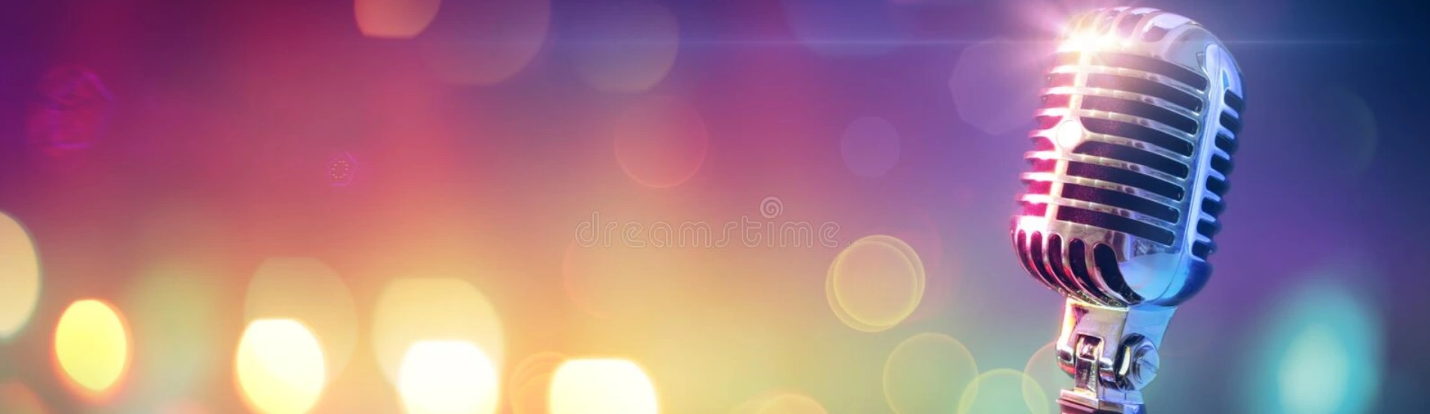 